Publicado en Madrid el 13/03/2019 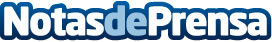 Landatel y AVM firman un acuerdo de distribuciónLandatel introduce al fabricante alemán en el mercado operador proponiendo una nueva vertical de negocio basada en Smart Home para residencial y SOHO. El sistema operativo inteligente de su marca comercial FRITZ!, permite que todos los dispositivos conectados trabajen conjuntamente eliminando la necesidad de gestión por hub o controladorDatos de contacto:Marta Gomez GilResponsable de Marketing y Comunicación911461700Nota de prensa publicada en: https://www.notasdeprensa.es/landatel-y-avm-firman-un-acuerdo-de Categorias: Telecomunicaciones Hardware Recursos humanos http://www.notasdeprensa.es